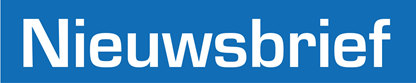 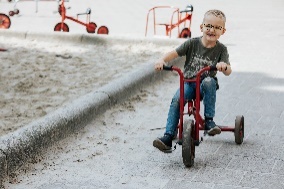 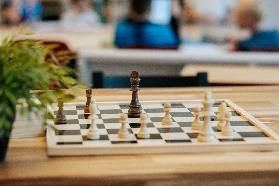 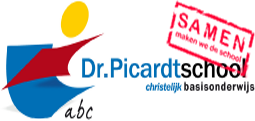 Nr. 9 2022-2023							Binnekort verlof meester HansIEP toetsen ipv CitoTekening Coevorden kasteelparkTypetuinNieuws vanuit de biebNPO gemeente CoevordenLeesvretersPeutergymPeuterochtendStichting kinderkampNieuwe leerlingenOnze jarigenCBS ‘Dr. Picardt’                       0524 - 51 21 48Van Pallandtlaan 7                    info@drpicardt.nl7742 WJ  Coevorden                www.drpicardt.nl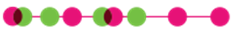 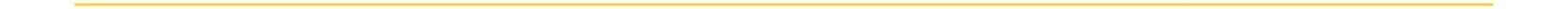 Kind op maandagNadat Johannes de Doper Jezus aankondigt en aanwijst, begint Jezus’ weg vol wonderen door de wereld. Water verandert in wijn, mensen maken een nieuw begin. Zo wordt Gods werk zichtbaar voor iedereen.Week 04 (23/01 - 27/01) - Verander jij?
Johannes 2:13-25, 3:1-21 en 4:1-26
Bij de tempel jaagt Jezus de handelaren weg. De farizeeër Nikodemus komt in de nacht naar Jezus toe. Als Jezus hem vertelt dat hij opnieuw geboren moet worden, begrijpt Nikodemus er niks van. Een vrouw bij een bron in Samaria verandert door haar ontmoeting met Jezus.Week 05 (30/01 - 03/02) - Gebeurt er al wat?
Johannes 4:46-54 en 5:1-23
Een hoveling uit Kafarnaüm vraagt Jezus om hulp voor zijn zieke zoon. Jezus zegt dat hij naar huis kan gaan: zijn kind is genezen. Bij het bad van Betzata zit een man al achtendertig jaar te wachten tot er iets gebeurt. Jezus zegt dat hij op kan staan en naar huis kan gaan.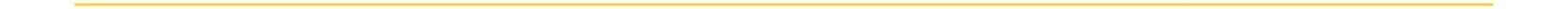 Meester Hans binnenkort met verlofBinnenkort gaat meester Hans, onze directeur, met vaderschapsverlof. We kunnen melden dat hij en zijn vrouw erg uit zien naar de geboorte van hun eerste kind! Het wordt een meisje, de naam houden ze nog even voor zich. De uitgerekende datum is 30 januari, dus de komende weken worden spannend.Meester Hans heeft vanaf het moment van de geboorte 6 weken verlof. Hij zal dan niet beschikbaar en aanwezig zijn op de Picardtschool. Wanneer zijn verlof ingaat is niet precies te zeggen, dat is afhankelijk van het moment van geboorte. Dit kan dus volgende week al zijn, maar ook pas over 2 of 3 weken. Wat we wel alvast kunnen zeggen is dat zodra het verlof ingaat, meester Hans vervangen wordt door juf Sandra Katerberg. Zij neemt de directietaken dan tijdelijk over van meester Hans. Juf Sandra was in het verleden al werkzaam binnen Fiers als directeur in o.a. Dalerpeel. Ook heeft ze in het recente verleden al verlof ingevuld van andere Fiersdirecteuren. Ze zal er zo veel mogelijk zijn op de maandag en de woensdag. T.z.t. zal haar mailadres gedeeld worden. Daarnaast is ze ook bereikbaar op het schoolnummer en info@drpicardt.nlDaarnaast zal juf Pien (groep 3) haar nog een dag per week ondersteunen.Bent u alvast op de hoogte.IEP toetsen i.p.v. CitoDe komende weken staat de jaarlijkse toetsperiode voor de deur in groep 3 t/m 8. Binnen onze vereniging Fiers gaan alle scholen vanaf nu werken met de IEP toetsen in plaats van de Cito toetsen. Daarom in de bijlage een informatiebrief en een PowerPoint over IEP voor onze ouders.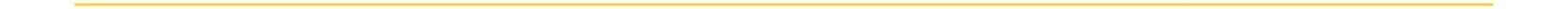 Gemeente Coevorden tekening  KasteelparkDonderdag 26 januari wordt het startschot gegeven voor de aanleg van het Kasteelpark. Dit wordt feestelijk gedaan vanaf 16.30 uur. Dit o.a. met een vuurwerkshow en live muziek. Ook is er een riddershow en kinderen kunnen verkleed komen als bijvoorbeeld ridder of jonkvrouw.Ook heeft de gemeente een kleurplaat voor kinderen van de basisschool, waarmee een prijs kan worden gewonnen. De kleurplaat krijgen de kinderen vrijdag 20 januari mee naar huis. De kleurplaat kan ingeleverd worden op donderdag 26 januari vanaf 17.00 uur op de Weeshuisweide in Coevorden. Verdere vragen over het evenement of de tekening gaan niet via school, dit betreft een activiteit van de gemeente Coevorden waarbij wij gevraagd werden de tekening te verspreiden. Bij deze!TypetuinOnze leerlingen maken nu, maar zeker ook straks op de middelbare school steeds vaker gebruik van de computer. Leren typen met tien vingers zonder naar het toetsenbord te kijken vinden wij een belangrijke vaardigheid om aan te leren. Om die reden bieden wij onze leerlingen de mogelijkheid aan na schooltijd een typecursus van de Typetuin te volgen.

Cursus: blind leren typen met tien vingers inclusief examen.
Voor wie: leerlingen groep 6 t/m 8.
Start cursus: maandag 6 maart 2023 16:00 uur.
Locatie: CBS dr. Picardt, Van Pallandtlaan 7 -9 7742 WJ COEVORDEN
Prijs: €165,- bij inschrijving voor 1 februari 2023, daarna  €195,-
Inschrijven: www.typetuin.nl/aanmelden  (kies voor de rechter variant, klassikaal)
Meer informatie: https://www.typetuin.nl/typecursus-voorjaar-2023
www.typetuin.nl of bel op werkdagen tussen 9:00 en 17:00 uur naar 013-5220579.Nieuws vanuit de biebKom je ook kijken naar Jinky’s Mikmak poppentheater?Poppentheater Jinky's Mikmak geeft voorstellingen in de bibliotheken in de gemeente Coevorden in de maanden januari en februari 2023.Het prentenboek van het jaar 2023 (Maximiliaan Modderman geeft een feestje) wordt dan als poppentheatervoorstelling gespeeld voor kinderen van ca. 2 tot 7 jaar.Zie hieronder de data. De voorstellingen zijn gratis.
13 januari bibliotheek Schoonoord om 15.30 uur(info@bibliotheekschoonoord.nl)29 januari bibliotheek Coevorden om 11.00 uur(info@bibliotheekcoevorden.nl)30 januari bibliotheek Sleen om 15.30 uur(info@bibliotheeksleen.nl)2 februari OBS de Woert om 10.30 uur(info@bibliotheekoosterhesselen.nl)9 februari bibliotheek Dalen om 14.30 uur(info@bibliotheekdalen.nl)10 februari bibliotheek Aalden om 15.00 uur(info@bibliotheekaalden.nl)Als je je wilt opgeven dan kan dat via het emailadres van de betreffende bibliotheek. Graag even naam en leeftijd van de kinderen vermelden.Kleintje Bieb; gezellige voorleesuurtjes in de bibliothekenGa je mee op avontuur met Kleintje Bieb Plaatjes & Praatjes? Beleef de leukste avonturen in de Bibliotheek. Speciaal voor peuters.Bij Kleintje Bieb ben je als (groot)ouder van harte welkom met je (klein)kindje(s) tot 4 jaar. We zingen liedjes, doen activiteiten en/ of knutselen en natuurlijk wordt er voorgelezen uit boeken. Het is gratis en je hoeft je niet op te geven.Kleintje Bieb vindt in januari en februari plaats op onderstaande data:
Bibliotheek Coevorden: zaterdag 21 januari en zaterdag 18 februariBibliotheek Dalen: Vrijdag 20 januari en vrijdag 17 februariBibliotheek Oosterhesselen: Woensdag 18 januari en woensdag 15 februariBibliotheek Schoonoord: Dinsdag 17 januari en dinsdag 21 februariBibliotheek Sleen: Dinsdag 17 januari en dinsdag 21 februariNPO vanuit gemeente CoevordenIn de bijlage een infographic over NPO gelden die de gemeente Coevorden te besteden heeft. Ook de Picardtschool is gevraagd mee te denken, dit zullen we o.a. doen via onze leerlingenraad en de MR/Schoolkring. Dit gaat dus niet om NPO gelden voor de school zelf, maar voor de gemeente die het in de wijken wil inzetten, mede in overleg met scholen.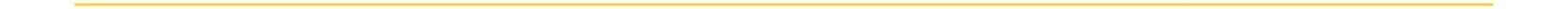 Leesvreters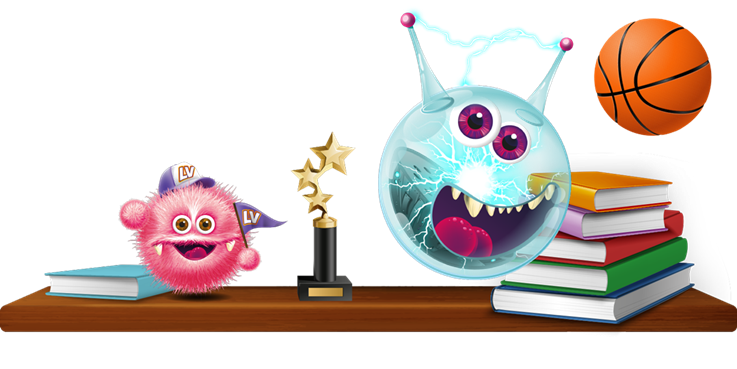 Leesvreters is een succesvol leesbevorderingsproject met leuke ‘beestjes’ en een website. Leesvreters zijn beestjes uit een grote familie van beestjes met grote en brede bekkies die boeken in één hap kunnen opeten. De opzet van het project is dat leerlingen uit groep 6 boeken lezen, hun mening geven over de boeken en reageren op elkaars meningen. De boekenkeuze is zodanig, dat er ook voor iets jongere of iets oudere leerlingen aantrekkelijke titels bij zijn. Elke school ontvangt tien leesboeken die door de bibliotheek zijn geselecteerd. Deze leesboeken worden in de periode van januari tot eind maart gelezen door de leerlingen van groep 6. De leesvreters gaan de kinderen van groep 6 veel leesplezier opleveren! Peutergym 27 januariOp vrijdag 27 januari is weer op peutergym bij ons op school. Alle peuters vanaf 2 jaar zijn van harte welkom! Samen bewegen is leuk en gezond, kom je ook? Peutergym is van 9:00 uur – 10:00 uur. Op meerdere FIERS scholen wordt er peutergym gegeven. Voor een overzicht met data en voor meer info kijk dan op fierskindontwikkeling.nu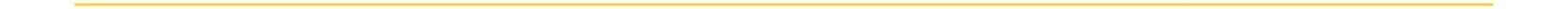 Peuterochtend 15 feberuariWoensdag 15 februari is er weer een peuterochtend is van 10.00 - 11.30 uur voor peuters vanaf 2,5 jaar. Op deze manier kunnen kinderen en hun ouders vrijblijvend kennis maken met onze school. Er zijn kringactiviteiten, hoeken- en spelwerk en een stukje bewegingsonderwijs. Tevens is er een korte pauze waarbij fruit en drinken geregeld is. Opgeven is niet nodig, u kunt zo de school in.Wilt u dit bericht ook delen met eventuele bekenden/geinteresseerden in uw eigen kring?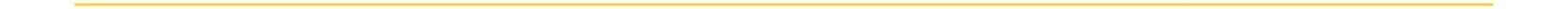 Stichting kinderkampIn de bijlage, voor geïnteresseerden, een informatiebrief van de stichting kinderkamp (SKZOD). Onze jarigenBelangrijke data16 januari t/m 3 februari 2023		Toetsweken voor groep 3 t/m 827 januari 9:00 – 10:00 uur		Peutergym15 februari 10.00-11.30 uur		Peuterochtend17 februari					Margedag, alle leerlingen vrij23 februari					1e Rapport mee naar huis * Donderdag 2 februari verschijnt de volgende nieuwsbrief.Met vriendelijke groet,team C.B.S. Dr. Picardt19-01Evey ( 10 jaar) groep 5/620-01Liam (5 jaar) groep 120-01Milan (7 jaar) groep 321-01Jelmer (10 jaar) groep 6/723-01Job (7 jaar) groep 324-01Sofie (10 jaar) groep 5/625-01Suze (7 jaar) groep 325-01Jayden (9 jaar) groep 5/625-01Mila (10 jaar) groep 6/726-01Isa (10 jaar) groep 6/727-01Sem (9 jaar) groep 5/601-02Niek (11 jaar) groep 6/7Allemaal van harte gefeliciteerd namens het team van Dr Picardt!